Course Title:Academic Level:ECTS Credits: Semester:School/Department:Location:Instructor:Language of Instruction:Course Description:Course Aims:Specific entry requirements (if any):Course Content:Intended Learning Outcomes:Learning and Teaching Methods:Methods of Assessment/Final assessment information:Reading List: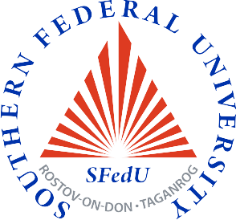 Course SyllabusFundamentals of Teaching and ResearchMaster2 ECTS2, spring semesterInstitute of History and International Relations140 Pushkinskaya St., Rostov-on-Don Prof. Anton Averyanov, e-mail: avaveryanov@sfedu.ru EnglishThe academic discipline "Fundamentals of Teaching and Research" belongs to the block of elective disciplines (part formed by the participants of educational relations) of the master's program "Socialist and post-socialist Studies" (2nd semester).The discipline "Fundamentals of Teaching and Research" aims to form students' understanding of the basics of teaching and scientific activity in the humanities.As part of the study of the discipline, the following basic educational technologies are used: problem-oriented lectures, practical classes, independent work of students. - to form a stable, consistent individual system of professional and value orientations of a master's student;- to enable students to acquire new skills of scientific search, analysis of scientific information, conducting all stages of research work;- to ensure the development of basic concepts of pedagogical science.-Module 1. Fundamentals of teaching.Teaching profession, activity, culture.Professional and personal formation of a teacher.Pedagogical science and pedagogical reality.Methodological foundations of modern pedagogy.Theories of the pedagogical process.Module 2. Fundamentals of scientific activity.The concept of science and its tasks.The logic of science. Evidence and refutation.Methods of scientific research.The logic of scientific research.The logic of history. The specifics of logical-historical thinking.Knowledge:-  knowledge of factual material, including the chronology of the main historical events;-  understand the driving forces and laws of the historical process, the place of the individual in the historical process, the political organization of society;-  knowledge in the field of general and national history. Skills:-  the ability to understand, critically analyze and present historical information;-  the ability to build oral speech in a correct, logical and argumentative way;-  the ability to interact on the basis of moral and legal norms accepted in society, to tolerate another culture. lecture, seminarPass-fail test1. Zaznaev O. I. Osnovy uchnichestnoi activity politana: uchebnoe posobie / O. I. Zaznaev, R. F. Garipov - 2nd ed., pererab. i dop. - Kazan': Tsentr innovativeheskikh takhlogi, 2020. - 164 p.  2. Kalinina L. A. Osnovy preparatskoe nauchnoe i uchebnoi literatura [Elektronnyi resurs]: uchebnoe posobie / Kalinina L. A., Vlasenko O. V., Kalinin N. V., Ilyashevich D. I. - Irkutsk: Irkutskiy GAU, 2014. - 116 3. Arutyunov V.S. Sociological bases of scientific activity / V. S. Arutyunov, L. N. . Strekova; RAS, In-t him. fiziziku i im. N. N. Semenova - M.: Nauka, 2003. - 299 p.